FICHE D’INSCRIPTION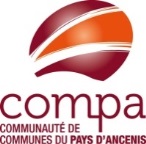 Visites commentéesAnnée scolaire 2020-2021Pour tous les établissements scolaires du Pays d’AncenisUne fiche par visite à renvoyer au lieu d’exposition (avec ou sans transport) Nom de l'établissement scolaire : Adresse et ville : Téléphone : Mail : Nom du directeur : Nom de l’enseignant référent : Mail et téléphone de l’enseignant référent : Exposition : Lieu d’exposition : Date de la visite : Heure de la visite : de … à Classes concernées : 
+ détail niveau classe (CP…)+ effectif par classe (par niveau si classe multi niveaux)Nombre d’élèves : Nombre d’accompagnateurs (dont l’enseignant) : Déplacements :  A pied	 Transport interne  	 En CAR  réservé et  financé par la COMPAPour les déplacement en car : 
Heure de départ de l’école souhaitée : Heure de retour à l’école souhaitée : Commentaires : 
	Parc Monumental 	Teillé/Mouzeil		Chapelle des ursulines 	Ancenis-Saint-Géréon	Centre d’Art 	Montrelais